ДОКУМЕНТАЦИЯ ЗА УЧАСТИЕв Процедура за отдаване под наемм. Декември, 2015г.ОБЯВА„Информационно обслужване“ АД - клон ХасковоОБЯВЯВА:Процедура за отдаване под наемна недвижим имот - разположен в 1-ва зона представляващ обособен кухненски блок, находящ се в полуподземен етаж на едноетажна сграда с мазета – пристройка към 8 етажна административна сграда с площ 210 кв.м. (двеста и десет квадратни метра), собственост на „Информационно обслужване“ АД – клон Хасково, находяща се на адрес: гр. Хасково, бул. ”България“ № 152 част от поземлен имот № 77195.735.4 от Кадастралната карта на гр. Хасково.За срок от 3 /три/ години.Начална месечна наемна цена – общо 693,00 лв. (шестстотин деветдесет и три лева) без ДДС, формирана на база 3,30 лв. (три лева и 0,30 ст.) на кв. м. без ДДС.Изисквания към кандидатите: да нямат задължения към „Информационно обслужване“ АД и клоновете му, към Община Хасково и към НАП.Изисквани документи за участие: предложение (по образец);декларация за липса на задължения към „Информационно обслужване“ АД и клоновете му, към Община Хасково и към НАП (по образец).Получаване на документация за участие: до 12:00 ч. на 04.12.2015г. в сградата на „Информационно обслужване“ АД – клон Хасково, на адрес: гр. Хасково, бул. ”България“ № 152, високо тяло, етаж 4, стая №403.Подаване на предложенията: до 15:30 часа на 04.12.2015г. като предложения ще се подават в сградата на „Информационно обслужване“ АД - клон Хасково на адрес: гр. Хасково, бул. “България“ № 152, високо тяло, етаж 4, стая № 403.Извършване на оглед - по заявка на телефон 038/663785.Срок за извършване на оглед – до 10:00 ч. на 04.12.2015 г.Отваряне на предложенията – 16:00 часа на 07.12.2015 г., в сградата на „Информационно обслужване“ АД - клон Хасково, на адрес: гр. Хасково, бул. “България“ № 152, високо тяло, етаж 4, стая № 403.Критерий за оценка на предложенията – „най-висока предложена цена“.Преди сключване на договор за наем, избраният за наемател кандидат представя удостоверения за липса на задължения, издадени от НАП и от Община Хасково, не по-рано от един месец преди датата на подаване на предложението.Договорът се сключва в писмена форма с нотариална заверка на подписите, като разходите са за сметка на наемателя.ОбразецДЕКЛАРАЦИЯОт .............................................................................................................................................................../име, презиме,фамилия/С лична карта № .............................., издадена на ............................. от МВР - ..................................., ЕГН ..............................................., с постоянен адрес:............................................................................представляващ  ............................................................................, със седалище гр. ............................, ул. ........................................................................................., ЕИК/ БУЛСТАТ………................................ДЕКЛАРИРАМ, ЧЕ .........................................................:(име на фирма/ СНЦ/ физическо лице)1. Няма неизпълнени задължения към НАП;2. Няма неизпълнени задължения към Община ……………. ;3. Няма неизпълнени задължения към “Информационно обслужване” АД включително и към клоновете му. Известна ми е наказателната отговорност по чл.313 от НК за деклариране на неверни данни.Дата:ОбразецДо „Информационно обслужване“АД – клон ………………ПРЕДЛОЖЕНИЕПодписаният ........................................................................................, ЕГН..............................., с лична карта № ....................................., издадена на ........................................ от  ........................................., в качеството си на представляващ фирма/СНЦ ...................................................................., със седалище: гр. ................................... ул. .......................... ЕИК/ БУЛСТАТ .........................., във  връзка с участието ми в процедура за отдаване под наем, обявена от „Информационно обслужване“АД – клон …………….ПРЕДЛАГАМ:Да наема недвижим имот - помещение, с площ ………… кв.м. (……………. квадратни метра) - стая № …. в административната сграда, собственост на „Информационно обслужване“ АД – клон ………., находяща се на адрес: ул. …….………………, част от поземлен имот № ………………… от Кадастралната карта на гр. …………, което ще използвам за ……………………………………………………………………………………………………………………………………………………………………………………………………………………………………………………За срок от 3 /три/ години.Месечна наемна цена – …………… (……………………………..) лв. без ДДС, определена на база …………… (……………………………..) лв. на кв.м. без ДДС.Съгласен / съгласна съм да сключа договор за наем при условията на настоящото предложение и при следните допълнителни условия:- преди сключване на договор да представя удостоверения за липса на задължения, издадени от НАП и от Община ……………., издадени не по-рано от един месец преди датата на подаване на предложението.- договорът се сключва в писмена форма с нотариална заверка на подписите, като разходите са за моя сметка.Подпис:........................../…………………….........../Приложение 4Скица на поземлен имот № 77195.735.4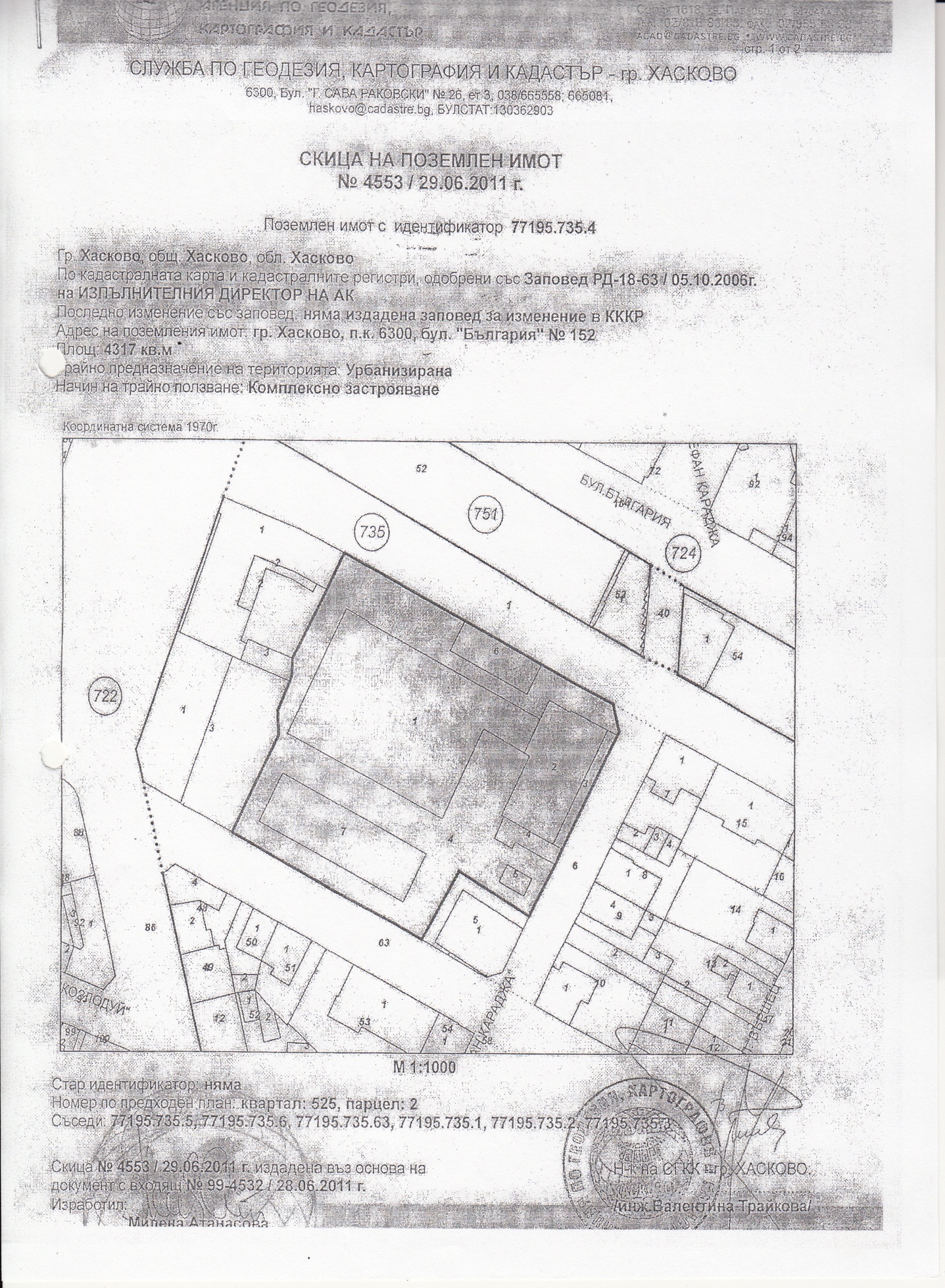 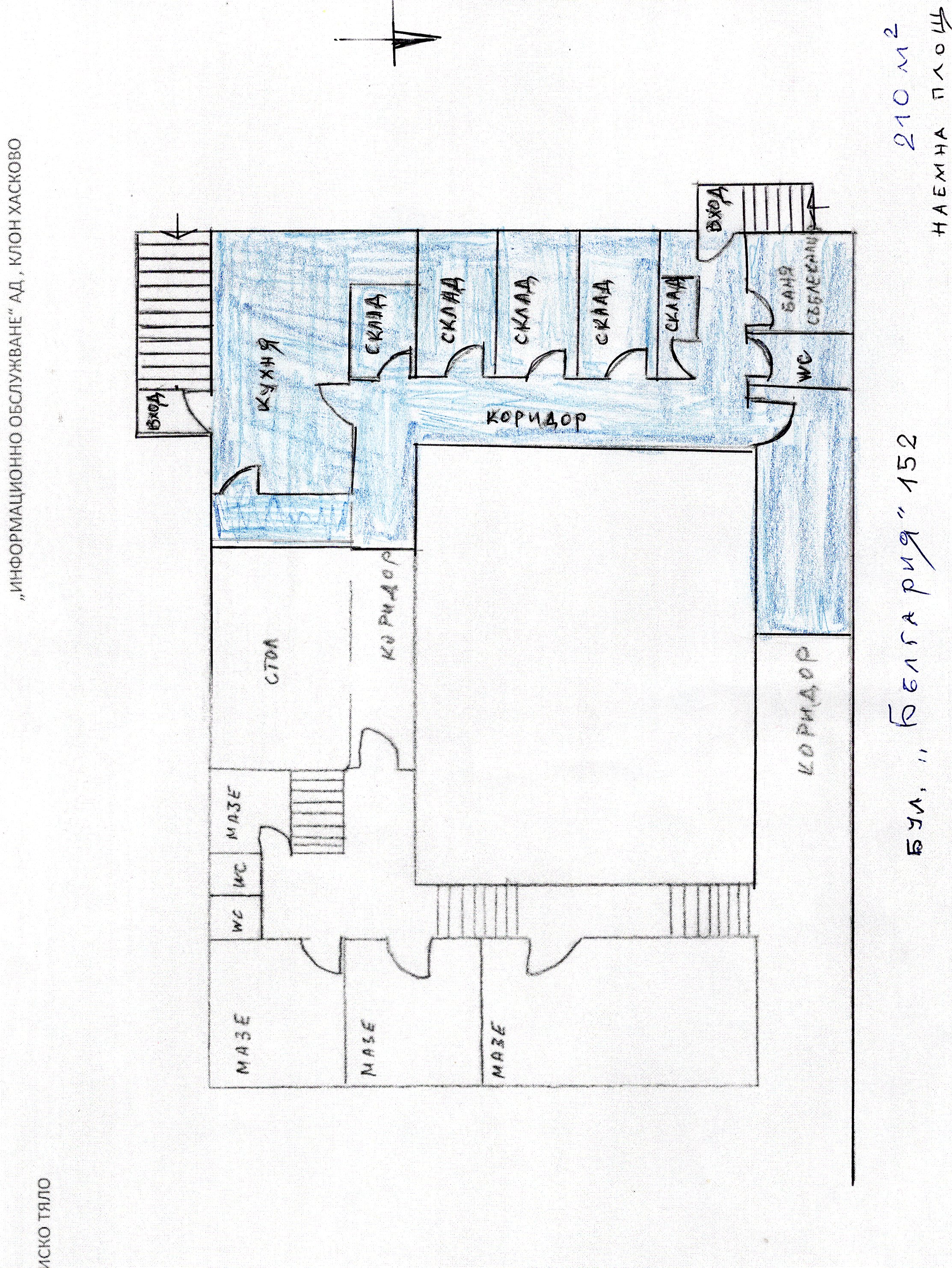  конфиденциално за служебно ползване общодостъпноДЕКЛАРАТОР:..................................